PROTOCOLO DE EVALUACIÓN DE SEGURIDAD EN LABORATORIOS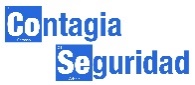 Exclusivo para laboratorios con SELLO PRÁCTICAS SEGURASLos derechos sobre el texto publicado en este documento pertenecen exclusivamente a la Pontificia Universidad Católica de Chile. Si desea reproducir o utilizar dicho material, debe obligatoriamente citar la fuente.A continuación, se presentan posibles escenarios para el desarrollo de su investigación, por favor indique si en su proyecto:Yo _____________________ (nombre académico responsable de la investigación) declaro conocer todo lo expuesto en el presente protocolo y doy fe que la información entregada es verídica y real.______________________________________Firma académico responsable de la investigación1.- INFORMACIÓN GENERALSiNoSi su respuesta es sí:Se modificará(n) alguna(s) de las condiciones validadas por el programa laboratorio seguro (técnicas, reactivos, muestras, integrantes en el equipo de investigación, etc). Debe completar el protocolo en extenso sólo en las secciones correspondientes.  Debe indicar claramente en la metodología las técnicas, reactivos, muestras, etc. que no están validadas por el programa.Se incluyen laboratorios colaboradores UC que no cuentan con el sello de prácticas seguras. Debe completar el protocolo en extenso sólo en las secciones correspondientes.  Debe indicar claramente en la metodología las técnicas, reactivos, muestras, etc. que se realizarán en dichos laboratoriosLa investigación incluye compra de servicios a laboratorios UC.  Debe indicar claramente en la metodología qué ensayos o técnicas se realizarán en esta modalidad y dónde serán realizadasTítulo de la Investigación ID de ética asignadoIndique todos los laboratorios donde se realizará la investigación (UC y no UC) y el académico responsable (copie y pegue tantas filas como necesite)Nombre Laboratorio:Nombre Laboratorio:Nombre Académico Responsable:Nombre Académico Responsable:Indique el nivel de bioseguridad de investigación (marque con una x)123N/AEquipo de Investigación (Incluya a todas las personas que participan de la investigación. Copie y pegue tantas filas como necesite)Equipo de Investigación (Incluya a todas las personas que participan de la investigación. Copie y pegue tantas filas como necesite)Equipo de Investigación (Incluya a todas las personas que participan de la investigación. Copie y pegue tantas filas como necesite)Equipo de Investigación (Incluya a todas las personas que participan de la investigación. Copie y pegue tantas filas como necesite)Equipo de Investigación (Incluya a todas las personas que participan de la investigación. Copie y pegue tantas filas como necesite)Equipo de Investigación (Incluya a todas las personas que participan de la investigación. Copie y pegue tantas filas como necesite)RolNombreCategoría académicaInstituciónCorreo electrónicoSeguro laboral (mutualidad)Investigador ResponsableAcadémico responsableInvestigador colaborador (repita fila cuantas veces necesite)Postdoctorado (repita fila cuantas veces necesite)Estudiante de doctorado (repita fila cuantas veces necesite)Personal técnico (repita fila cuantas veces necesite)Otro (indicar)B. Finalidad de la Actividad. ¿Qué pretende conseguir con la investigación?  Si es necesario incluya hipótesis y objetivos del proyecto. Máximo ½ página.C. Metodología. Breve resumen del procedimiento experimental a realizar (prácticas, técnicas y métodos). Máximo 1 página D. En caso de utilizar muestras biológicas identifique las características de estas. Copie y pegue tantas filas necesite.	D. En caso de utilizar muestras biológicas identifique las características de estas. Copie y pegue tantas filas necesite.	D. En caso de utilizar muestras biológicas identifique las características de estas. Copie y pegue tantas filas necesite.	D. En caso de utilizar muestras biológicas identifique las características de estas. Copie y pegue tantas filas necesite.	Tipo de muestra  AyudaTrabajo a realizar con la muestra AyudaGrupo de riesgo (GR) AyudaNivel de bioseguridad (BSL) Ayuda